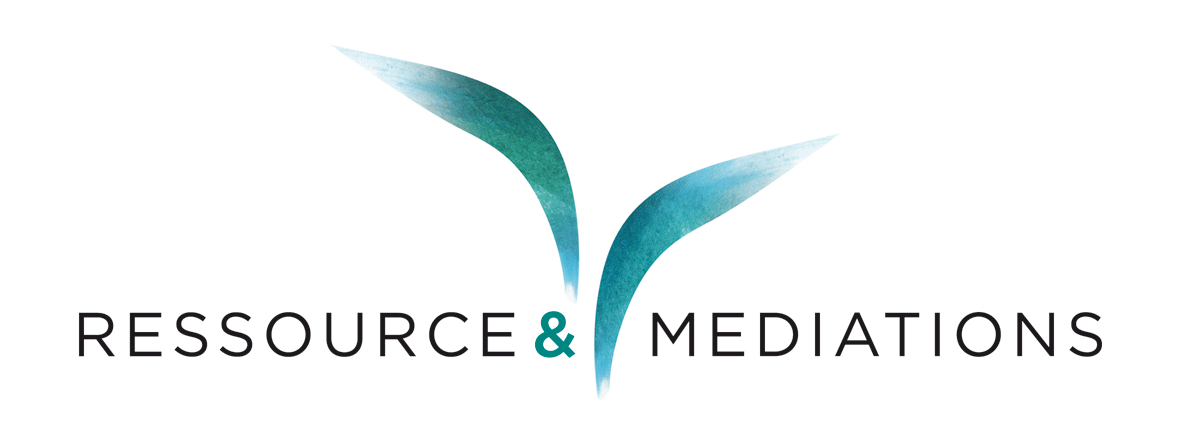 FORMATION PRATIQUEAider un médian lors d’un l’entretien individuel à prendre conscience des peurs et des croyances qui l’empêchent de sortir du conflitOBJECTIFSApprendre/s’entrainer à utiliser les repères fournis par l’Ennéagramme pour aider les médians à mettre de la conscience sur les peurs et les croyances qui les empêchent de sortir du conflit et de traiter le désaccord.PRE-REQUISAvoir participé aux stages « Confrontation avec nos croyances inconscientes » et « Ennéagramme », module 1 au minimumPROGRAMMEApports théoriques : Révision des « boutons déclencheurs », des peurs et des croyances limitantes qui mènent au conflit, selon les repères proposés par l’EnnéagrammeApprofondissement de la mécanique du conflit pour chaque type de structure de baseRévision des apports théoriques délivrés lors du stage sur la confrontation des croyancesPratique :Appropriation du protocole d’accompagnement fourni lors du stage « confrontation des croyances »Démonstration et entrainement par 2 ou en groupe sur chaque étape du protocole d’accompagnement : recherche de l’élément déclencheuraccompagnement du médian dans la prise de conscience que ce « bouton déclencheur » lui appartient, qu’il est réveillé mais non pas créé par la personne avec laquelle il est en conflitaccompagnement du médian dans la prise de conscience des croyances sur la vie et sur lui même qui sont à la racine du conflitaccompagnement du médian vers une nouvelle façon d’envisager le conflit à la lumière de ces prises de conscienceFORMATRICE : Hélène MELIKOV, médiatrice et formatrice (Ennéagramme, résolution de conflits). Plus d’info sur www.ressources-et-mediation.comINFORMATIONS PRATIQUESLieu : Chez Dominique Dollois – 26 avenue d’Aumale 75009 PARISDates : Vendredi 21 et samedi 22 février 2020Horaires : Vendredi ; 10h00 à 18h00 Samedi : de 9h30 à 17h30 Attestation de formation : oui, sur demandeFacture : ouiPrix : 330 € (dispensé de TVA) à régler par virement avant le 1er jour du stage sur le compte ouvert chez ING (code BIC : BBRUBEBB) au nom de Ressource et Médiations SPRL. IBAN : BE04 3631 5302 6331